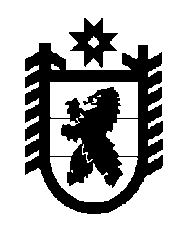 Российская Федерация Республика Карелия    РАСПОРЯЖЕНИЕГЛАВЫ РЕСПУБЛИКИ КАРЕЛИЯВ целях реализации на территории Республики Карелия основных положений Послания Президента Российской Федерации Федеральному Собранию Российской Федерации от 3 декабря 2015 года:1. Утвердить прилагаемый План мероприятий по реализации в Республике Карелия в 2016 году основных положений Послания Президента Российской Федерации Федеральному Собранию Российской Федерации от 3 декабря 2015 года (далее – План мероприятий).2. Руководителям органов исполнительной власти Республики Карелия:обеспечить выполнение Плана мероприятий в установленные сроки;ежеквартально представлять отчетную информацию о выполнении Плана мероприятий с оценкой достижения планируемых результатов в Администрацию Главы Республики Карелия в срок до 10 числа месяца, следующего за отчетным кварталом, по итогам года – в срок до 20 января 2017 года. 3. Администрации Главы Республики Карелия организовывать подготовку сводной информации о выполнении Плана мероприятий по итогам квартала в срок до 1-го числа второго месяца, следующего за отчетным кварталом, по итогам года – в срок до 1 марта  2017 года.Исполняющий обязанностиГлавы Республики Карелия                                                         О.В. Тельновг. Петрозаводск30 марта 2016 года№ 101-рПлан мероприятий по реализации в Республике Карелия в 2016 году основных положений Послания Президента Российской Федерации Федеральному Собранию Российской Федерации от 3 декабря 2015 года2345678910111213____________Утвержден распоряжением Главы Республики Карелияот  30 марта 2016 года № 101-р№ п/пМероприятиеОтветственные исполнителиСроки реализацииОжидаемые результаты12345I. Обеспечение экономической стабильностиI. Обеспечение экономической стабильностиI. Обеспечение экономической стабильностиI. Обеспечение экономической стабильностиI. Обеспечение экономической стабильности1.Реализация  мероприятий по  импортозамещению в Республике Карелия Министерство экономического развития Республики Карелия,Министерство по природополь-зованию и экологии Республики Карелия,Министерство сельского, рыбного и охотничьего хозяйства Республики Карелия,Министерство строительства, жилищно-коммунального хозяйства и энергетики Республики Карелия,Государственный комитет Республики Карелия по развитию информационно-коммуникационных технологийв течение годасоздание условий для укрепления экономического потенциала Респуб-лики Карелия, повышения конкуренто-способности отечественной продукции посредством стимулирования техноло-гической модернизации производств, повышения их эффективности и освоения новых конкурентоспособных видов продукции с высокой добавлен-ной стоимостью, обеспечение населе-ния качественными продовольствен-ными товарами отечественного производства123452.Организация взаимодействия с Министерством экономического развития Российской Федерации по вопросу создания в монопрофильных муниципальных образованиях в Республике Карелия территорий опережающего социально-экономического развитияМинистерство экономического развития Республики Карелияв течение годаулучшение демографической ситуации и приоритетное использование внутренних трудовых ресурсов, создание дополнительных условий для развития экономики, разработка дополнительных мер государственной поддержки, направленных на модер-низацию и развитие агропромышлен-ного комплекса в монопрофильных муниципальных образованиях в Республике Карелия3.Разработка программы оздоровления государственных финансов Республики Карелия и муниципальных финансов муниципальных образований в Республике Карелия на 2016-2018 годыМинистерство финансов Республики Карелияпервое полугодиеобеспечение сбалансированности консолидированного бюджета Республики Карелия4.Сохранение налоговых льгот, установленных Законом Республики Карелия от 30 декабря 1999 года        № 384-ЗРК «О налогах (ставках налогов) на территории Республики Карелия» Министерство финансов Республики Карелияв течение годасохранение благоприятного налогового и инвестиционного климата, увеличение количества хозяйствующих субъектов, в том числе малого и среднего предприни-мательства, рост налоговых поступ-лений от организаций реального сектора экономики5.Разработка и реализация плана мероприятий («дорожной карты») Республики Карелия по внедрению лучших практик национального рейтинга состояния  инвестиционного климата в субъектах Российской ФедерацииМинистерство экономического развития Республики Карелияв течение годавнедрение в Республике Карелия лучших практик национального рейтинга состояния инвестиционного климата в субъектах Российской Федерации123456.Проведение мониторинга розничных цен на социально значимые продо-вольственные товары первой необхо-димости и контроль за ситуацией на розничном рынке продуктов питанияМинистерство экономического развития Республики Карелияв течение годаобеспечение экономической доступности социально значимых продовольственных товаров первой необходимости для населения 7.Проведение мониторинга оптово-отпускных цен местных товаропроиз-водителей и средних цен сельскохо-зяйственных производителей на товары, которые запрещены к ввозу в Российскую ФедерациюМинистерство сельского, рыбного и охотничьего хозяйства Республики Карелияв течение годаобеспечение экономической доступности социально значимых продовольственных товаров первой необходимости для населения и недопущение ускорения роста цен на указанные товары8.Реализация государственной программы Республики Карелия «Развитие агропромышленного комплекса и охотничьего хозяйства Республики Карелия» на 2013-2020 годыМинистерство сельского, рыбного и охотничьего хозяйства Республики Карелияв течение годаувеличение производства продукции сельского хозяйства, пищевых продук-тов, переработки и консервирования рыбо- и морепродуктов, сохранение объемов производства по виду деятельности «Рыболовство», рост производительности труда в сельском хозяйстве9.Реализация постановления Прави-тельства Российской Федерации от 30 июня 2007 года № 419 «О приори-тетных инвестиционных проектах в области освоения лесов» на террито-рии Республики КарелияМинистерство по природопользованию и экологии Республики Карелияв течение годасоздание благоприятных условий для социально-экономического развития, развитие промышленного потенциала10.Выполнение инвестиционных согла-шений при реализации инвестицион-ных и приоритетных инвестиционных проектов  на территории Республики КарелияМинистерство экономического развития Республики Карелияв течение годапредоставление налоговых льгот при реализации инвестиционных и приоритетных инвестиционных проектов, улучшение условий ведения бизнеса1234511.Заключение соглашения о сотрудни-честве между Правительством Республики Карелия и акционерным обществом «Федеральная корпорация по развитию малого и среднего предпринимательства»Министерство экономического развития Республики Карелияв течение годасоздание условий  для развития субъектов малого и среднего предпринимательства12.Проведение анализа эффективности и результативности осуществления органами исполнительной власти Республики Карелия возложенных на них  полномочийГосударственный контрольный комитет Республики КарелияII кварталвыявление избыточных и дублирующих полномочий органов исполнительной власти Республики Карелия  II. Реализация демографической политики и повышение качества жизни II. Реализация демографической политики и повышение качества жизни II. Реализация демографической политики и повышение качества жизни II. Реализация демографической политики и повышение качества жизни II. Реализация демографической политики и повышение качества жизни13.Выполнение плана мероприятий на 2015-2018 годы по реализации первого этапа Концепции государственной семейной политики в Российской Федерации на период до 2025 года (далее – План)Министерство здравоохранения и социального развития Республики Карелия, органы исполнительной власти Республики Карелия – ответственные исполнители Планав течение годареализация  государственной семейной политики на территории Республики Карелия14.Реализация государственной программы Республики Карелия «Развитие здравоохранения в Республике Карелия на 2014-2020 годы»Министерство здравоохранения и социального развития Республики Карелия,Министерство образования Республики Карелия, Министерство по делам моло-дежи, физической культуре и спорту Республики Карелия, Министерство строительства, жилищно-коммунального хозяйства и энергетики Республики Карелияв течение годаувеличение ожидаемой продолжительности жизни при рождении, снижение смертности населения от основных причин 1234515.Реализация мероприятий по развитию инфраструктуры здравоохранения на территории Республики Карелия, продолжение работы по поэтапному решению вопроса создания фельдшерско-акушерских пунктов в отдаленных и приграничных населенных пунктахМинистерство здравоохранения и социального развития Республики Карелияв течение годаобеспечение доступности и повышение качества оказания медицинской помощи населению 16.Обновление автопарка скорой меди-цинской помощи государственных учреждений здравоохранения Республики КарелияМинистерство здравоохранения и социального развития Республики Карелияв течение годасовершенствование оказания скорой медицинской помощи, уменьшение количества автомобилей скорой медицинской помощи государст-венных учреждений здравоохранения Республики Карелия со сроком службы более 5 лет17.Размещение на официальном сайте Министерства здравоохранения и социального развития Республики Карелия реестра поставщиков социальных услуг в Республике КарелияМинистерство здравоохранения и социального развития Республики Карелияв течение годаобеспечение открытости и доступ-ности информации о деятельности учреждений социального обслужи-вания 18.Проведение мероприятий по привлечению негосударственных организаций и индивидуальных предпринимателей в качестве поставщиков социальных услуг Министерство здравоохранения и социального развития Республики Карелияв течение годаразвитие конкуренции в сфере предоставления социальных услуг гражданам19.Содействие трудоустройству незаня-тых инвалидов на оборудованные (оснащенные) для них рабочие местаМинистерство труда и занятости Республики Карелияв течение годатрудоустройство 30 незанятых инва-лидов I, II группы на оборудованные (оснащенные) для них рабочие места1234520.Проведение для обучающихся в общеобразовательных организациях в Республике Карелия профориента-ционных мероприятий,  направленных на популяризацию рабочих и инженерных профессий (специальностей),   востребованных на региональном рынке трудаМинистерство труда и занятости Республики Карелия,   Министерство образования Республики Карелия в течение  годаинформирование  не менее 30% выпускников общеобразовательных организаций в Республике Карелия  о востребованных на рынке труда  профессиях,  возможностях  образо-вательной системы подготовки кадров Республики Карелия, перспективах экономического развития региона 21.Реализация программы «Жилье для российской семьи»Министерство строительства, жилищно-коммунального хозяйства и энергетики Республики Карелияв течение годастимулирование строительства жилья экономического класса22.Проведение семинаров по вопросам принятия необходимых предупреди-тельных мер по выполнению управляющими организациями  лицензионных требованийГосударственная жилищная инспекция Республики Карелияв течение годаснижение уровня правонарушений в жилищной сфере, снижение количества контрольно-надзорных мероприятий 23.Проведение консультаций, горячих линий для представителей управляю-щих организацийГосударственная жилищная инспекция Республики Карелияв течение годаснижение уровня правонарушений в жилищной сфере, снижение количества контрольно-надзорных мероприятий 24.Мониторинг бесплатного предостав-ления в собственность многодетным семьям земельных участков для индивидуального жилищного, дачного строительства на территории Республики КарелияГосударственный комитет Республики Карелия по управ-лению государственным имуществом и организации закупокв течение годаувеличение доли многодетных семей, получивших бесплатно земельные участки для индивидуального жилищного, дачного строительства на территории Республики Карелия, в общем количестве многодетных семей, подавших заявления о получении земельных участков1234525.Реализация подпрограммы «Содей-ствие развитию муниципальной службы, территориального общественного самоуправления и иных форм осуществления местного самоуправления в Республике Карелия» на 2014-2020 годы государственной программы Республики Карелия «Развитие институтов гражданского общества и развитие местного самоуправления, защита прав и свобод человека и гражданина» на 2014-2020 годыГосударственный комитет Республики Карелия по взаимодействию с органами местного самоуправленияв течение годарост уровня удовлетворенности населе-ния деятельностью органов местного самоуправления; создание 4 органов территориального общественного самоуправления  и иных форм осуще-ствления местного самоуправления, рост численности населения, вовлечен-ного в деятельность территориального общественного самоуправления  и иных форм осуществления местного самоуправления,  реализация проектов по поддержке местных инициатив, реализация всех запланированных мероприятий по подготовке и празд-нованию Дня Республики Карелия, реализация мероприятий по социально-экономическому развитию территорий26.Организация работы общественных приемных Главы Республики Карелия в городских округах и муниципальных районах в Республике КарелияГосударственный комитет Республики Карелия по взаимодействию с органами местного самоуправленияв течение годаповышение информированности населения Республики Карелия о деятельности органов исполнительной власти Республики Карелия, обеспечение взаимодействия между Главой Республики Карелия, органами исполнительной власти Республики Карелия и гражданами27.Реализация плана мероприятий («дорож-ной карты») обеспечения участия граж-дан в охране общественного порядка в целях реализации Федерального закона от 2 апреля 2014 года № 44-ФЗ «Об участии граждан в охране общественного порядка» на территории Республики КарелияГосударственный комитет Республики Карелия  по обеспечению жизнедеятель-ности и безопасности  населенияв течение годаповышение эффективности государст-венной политики в Республике Карелия в сфере обеспечения безопасности граждан 1234528.Проведение месячника пожарной безопасности в жилищном  фонде Государственный комитет Республики Карелия  по обеспечению жизнедеятель-ности и безопасности  населениямай-июньповышение эффективности государственной политики в Республике Карелия в области обеспечения  пожарной безопасности,снижение числа пожаров,  обеспечение сохранности жилищного фонда и безопасности граждан от пожаров29.Разработка подпрограммы «Профилак-тика правонарушений в Республике Карелия на 2017-2020 годы» в рамках государственной программы Республики Карелия «Защита населения и территорий от чрезвычайных ситуаций, обеспечение пожарной безопасности и безопасности людей на территории Республики Карелия» на 2014-2020 годыГосударственный комитет Республики Карелия  по обеспечению жизнедеятель-ности и безопасности  населенияянварь-октябрьповышение эффективности государст-венной политики в Республике Карелия в сфере обеспечения безопасности граждан30.Проведение мероприятий по дальнейшему развитию в Республике Карелия аппаратно-программного комплекса «Безопасный город» Государственный комитет Республики Карелия  по обеспечению жизнедеятель-ности и безопасности  населенияв течение годаповышение эффективности государст-венной политики в Республике Карелия в сфере обеспечения безопасности граждан 31.Проведение круглого стола по вопросу «Развитие кардиологической помощи населению Республики Карелия»Законодательное Собрание Республики Карелия (по согласованию)первое полугодиеснижение смертности от сердечно-сосудистых заболеваний и увеличение продолжительности жизни населения12345III. Развитие духовно-нравственных основ обществаIII. Развитие духовно-нравственных основ обществаIII. Развитие духовно-нравственных основ обществаIII. Развитие духовно-нравственных основ обществаIII. Развитие духовно-нравственных основ общества32.Реализация Комплекса мер по реализа-ции Концепции общенациональной системы выявления и развития молодых талантов на территории Республики КарелияМинистерство образования Республики Карелия,Министерство по делам моло-дежи, физической культуре и спорту Республики Карелия,Министерство культуры Республики Карелияв течение годасоздание условий для выявления одаренных детей33.Проведение круглого стола по вопросу «Развитие научно-технического твор-чества детей в системе дополнительного образования в Республике Карелия»Законодательное Собрание Республики Карелия (по согласованию)первое полугодиесоздание эффективной системы развития творческих способностей ребенка и увеличение числа талантливых детей в республике34.Создание регионального координа-ционного центра Союза «Агентство развития профессиональных сообществ и рабочих кадров  «Ворлдскиллс Россия»Министерство образования Республики Карелия,Министерство труда и занятости Республики Карелия,Министерство экономического развития Республики Карелияв течение годаобеспечение возможности вступления Республики Карелия в Союз «Агент-ство развития профессиональных сообществ и рабочих кадров «Ворлдскиллс Россия» с целью проведения регионального чемпионата в соответствии с международными стандартами, по результатам которого студенты Республики Карелия смогут принять участие в национальных и международных чемпионатах «Ворлдскиллс»1234535.Внесение изменений в государственную программу Республики Карелия «Развитие образования в Республике Карелия» на 2014-2020 годы в соответ-ствии с основными положениями  программы «Содействие созданию в субъектах Российской Федерации (исходя из прогнозируемой потреб-ности) новых мест в общеобразова-тельных организациях» на 2016-2025 годы, утвержденной распоряжением Правительства Российской Федерации от 23 октября 2015 года  № 2145-рМинистерство образования Республики Карелия, Министерство строительства, жилищно-коммунального хозяйства и энергетики Республики Карелия,Министерство финансов Республики Карелия в течение годаувеличение доли занимающихся в одну смену обучающихся в общеобразовательных организациях  в Республике Карелия до 97 процентов,повышение доступности и качества общего образования и обеспечение равных возможностей получения образования на территории Республики Карелия36.Проведение в муниципальных образованиях в Республике Карелия экспертно-проектировочных семинаровМинистерство образования Республики Карелия в течение годаповышение качества работы образова-тельных организаций, а также повыше-ние  профессиональных компетенций и квалификации педагогических работников, организация и проведение не менее 3 экспертно-проектировочных семинаров37.Предоставление субсидий некоммер-ческим организациям на реализацию социально ориентированных проектов и мероприятий Министерство Республики Карелия по вопросам национальной политики, связям с общественными, религиозными объединениями и средствами массовой информациив течение  годаподдержка социально значимой деятельности некоммерческих организаций, привлечение их к решению задач социально-экономи-ческого развития Республики Карелия38.Реализация плана мероприятий поэтапного внедрения Всероссийского физкультурно-спортивного комплекса «Готов к труду и обороне» (ГТО) в Республике КарелияМинистерство по делам молодежи, физической культуре и спорту Республики Карелияв течение годаувеличение доли населения, занимающегося физической культурой и спортом1234539.Проведение VI Международного конгресса учителей физической культурыМинистерство по делам молодежи, физической культуре и спорту Республики Карелияиюньпродвижение передового опыта в организации физического воспитания населения, внедрение новых методик и технологий в проведение уроков по физической культуре40.Проведение V  съезда работников физической культуры и спорта Республики КарелияМинистерство по делам молодежи, физической культуре и спорту Республики Карелияоктябрьповышение квалификации учителей физической культуры, демонстрация и обсуждение новых подходов к проблемам здорового образа жизни и распространения навыков здоровье-сбережения среди обучающихся41.Проведение VIII Межконфессиональ-ного фестиваля духовной музыки «Душа Карелии»Министерство Республики Карелия по вопросам национальной политики, связям с общественными, религиозными объединениями и средствами массовой информации апрельукрепление межнационального и межконфессионального согласия, снижение социальной напряженности в целевых группах путем формирования системы духовно-нравственных ценностей населения, привлечение внимания общества к музыкальному, художественному и духовному творчеству, возрождению народных духовных и культурных традиций42.Проведение VIII съезда карелов Республики КарелияМинистерство Республики Карелия по вопросам национальной политики, связям с общественными, религиозными объединениями и средствами массовой информацииI кварталформирование и развитие националь-ного самосознания, сохранение языка, традиций национальной культуры карельского народа1234543.Реализация проекта «Многонацио-нальная Карелия» на территории Кондопожского, Питкярантского, Олонецкого национального муниципальных районовМинистерство Республики Карелия по вопросам национальной политики, связям с общественными, религиозными объединениями и средствами массовой информациив течение годаукрепление межнационального и межконфессионального согласия, снижение социальной напряженности в целевых группах путем формирования системы духовно-нравственных ценностей населения Республики Карелии44.Реализация проектов по созданию туристско-рекреационного кластера «Южная Карелия» и автотуристского кластера «Беломорские петроглифы»Министерство культуры Республики Карелияв течение годареализация первого этапа проектов, введение в эксплуатацию объектов туристской и обеспечивающей инфраструктуры кластеров в соответствии со сводными планами проектов45.Реализация  федеральной целевой программы «Культура России (2012-2018 годы)» Министерство культуры Республики Карелияв течение годасохранение российской культурной самобытности и создание условий для обеспечения равной доступности культурных благ, развития и реализации культурного и духовного потенциала каждой личности, повышения качества и разнообразия услуг, предоставляемых в сфере культуры и искусства, модернизация работы учреждений культуры1234546.Реализация  государственной программы Республики Карелия «Развитие туризма в Республике Карелия» на 2016-2020 годы Министерство культуры Республики Карелияв течение годаразвитие инфраструктуры туризма Республики Карелия на основе кластерного подхода, создание условий для расширения ассортимента туристских и гостиничных услуг, повышения качества туристского продукта Республики Карелия,конкурентоспособности туристского продукта Республики Карелия на российском и международном рынках47.Проведение мероприятий в рамках празднований дней славы, памятных дат российской истории, государственных праздников, Дня Республики КарелияМинистерство культуры Республики Карелияв течение годаформирование патриотического сознания, развитие гражданской позиции и исторической памяти населения48.Назначение стипендий членам творческих союзов, обучающимся в образовательных организациях в сфере культуры Министерство культуры Республики Карелияв течение годаформирование мотивации граждан к творческим достижениям49.Подготовка наградных материалов и организация торжественных церемоний награждения супругов медалью «За любовь и верность»Управление записи актов гражданского состояния Республики Карелияфевраль-июльповышение роли семьи в обществе, формирование семейных традиций и развитие семейных ценностей